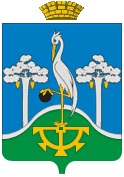 Управление образования Администрации Сысертского городского округа ПРИКАЗ №  254-ОДот   01.10.2015   г.                                                                                                      г. СысертьО проведении анкетирования по  выявлению уровня удовлетворенности педагогической, родительской общественности,  обучающихся   образовательными услугами общего и дополнительного образованияВ соответствии с ФЗ «Об образовании в Российской Федерации»  от 29.12.2012 № 273 -ФЗ, Постановлением Правительства Свердловской области  от  10.06.2010 № 907-ПП «О повышении эффективности деятельности  исполнительных органов государственной власти Свердловской области» с изменениями и   дополнениями,  с целью  выявлению уровня удовлетворенности педагогической, родительской общественности,  обучающихся   образовательными услугами общего и дополнительного образования на  территории   Сысертского  городского   округа:ПРИКАЗЫВАЮ1. Утвердить: 1.  Анкеты  по  выявлению уровня удовлетворенности педагогической и родительской общественности,  обучающихся (15-17  лет),  образовательными услугами общего и дополнительного образования:- для родителей (законных представителей) воспитанников дошкольного образовательного учреждения: https://docs.google.com/forms/d/1yz2CoRxIQC-9Lz68plfH-pqBK6Nak5m6gOvlEs5kBoQ/viewform?usp=send_form   - для педагогов дошкольного  образовательного учреждения: https://docs.google.com/forms/d/1S_U6eg48RmUH2rG3GSZGTnC2ZDvtYq0Ti-QE0oFurs0/viewform?usp=send_form  - для обучающихся общеобразовательных учреждений:https://docs.google.com/forms/d/1e_ldt0m-EWSMx7aibb26Bv-HJe9Hl0mSSPtKeirQkH8/viewform?usp=send_form  - для родителей (законных представителей) учеников общеобразовательных учреждений: https://docs.google.com/forms/d/1idKfQ6ek1p2YuWYXDXdI0gIGQJQNntfvFRpbpeuiQrc/viewform?usp=send_form  - для педагогов общеобразовательных учреждений: https://docs.google.com/forms/d/1lyHgeLvy749RTUybCOzTERde5a6zkhsJf01w0CJcOj0/viewform?usp=send_form  - для обучающихся учреждений дополнительного образования:https://docs.google.com/forms/d/1HfdCLvCFlM1FrzzkFHFcz6JI5XR8ihnlutNbD3TNOeM/viewform?usp=send_form - для родителей (законных представителей) обучающихся учреждений дополнительного образования: https://docs.google.com/forms/d/1oMid1C9div10Nr5KvHZ9QPplcg0NMBv4MofRqsKZuSM/viewform?usp=send_form - для педагогов дополнительного образования: https://docs.google.com/forms/d/1CNacZ-PyPho8T0_YI9IeDv0J9zNzTANmiiwyGK3iGwU/viewform?usp=send_form 2.Руководителям  муниципальных образовательных учреждений  Сысертского  городского  округа  в период  с 15.10.2015  по 15.11.2015 года  организовать  проведение анкетирования,  направленного на выявление уровня удовлетворенности педагогической, родительской общественности,  обучающихся   (15-17 лет),  образовательными услугами общего и дополнительного образования  из  расчёта  20%  от  общего  количества  каждой  категории респондентов.3.  И.о. директора МКОУ ДПО «Организационно-методический центр» С.О. Котовой в   срок до 15.12.2015 разместить  результаты анкетирования на официальном сайте Управления образования Администрации  Сысертского  городского округа.4. Контроль за исполнением  данного  приказа возложить на и.о. директора МКОУ ДПО «Организационно-методический центр» С.О. Котову. Начальник Управления образования                                                      А.Е. Золотова